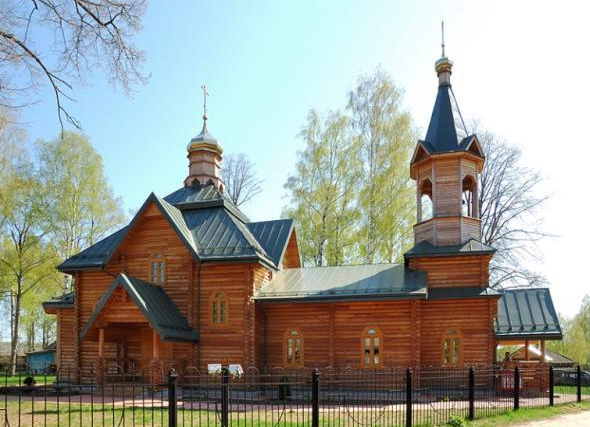 Нижний Новгород 2013 годГЕНЕРАЛЬНЫЙ ПЛАН ГЛУХОВСКОГО СЕЛЬСОВЕТАВОСКРЕСЕНСКОГО МУНИЦИПАЛЬНОГО РАЙОНА НИЖЕГОРОДСКОЙ ОБЛАСТИТом I. Положения о территориальном планированииЗаказчик: Администрация Воскресенского муниципального района Нижегородской областиДоговор: 5-ГППЗ  от 06 июня 2013 г.Исполнитель: ООО НИИ "Земля и город"В подготовке проекта генерального плана Глуховского сельсовета Воскресенского   района Нижегородской области также принимали участие иные организации и специалисты, которые были вовлечены в общую работу предоставлением консультаций, заключений и рекомендаций, участием в совещаниях, рабочих обсуждениях.СОДЕРЖАНИЕ ГЕНЕРАЛЬНОГО ПЛАНА Генеральный план  содержит две части:Том Iчасть первая – положения о территориальном планировании (текстовая часть);часть вторая – карты территориального планирования (графические материалы).Том IIМатериалы по обоснованию генерального плана в виде пояснительной записки и карт.СОДЕРЖАНИЕ ТОМА IЧАСТЬ 1. ПОЛОЖЕНИЯ О ТЕРРИТОРИАЛЬНОМ ПЛАНИРОВАНИИЧАСТЬ 2.Карты в составе территориального планированияРАЗДЕЛ 1. ОПИСАНИЕ ЦЕЛЕЙ И ЗАДАЧ ТЕРРИТОРИАЛЬНОГО ПЛАНИРОВАНИЯ1.1 ОБЩИЕ ПОЛОЖЕНИЯНастоящий муниципальный правовой акт — Генеральный план Глуховского сельсовета Воскресенского муниципального района Нижегородской области (далее — Генеральный план) — подготовлен на основании «Градостроительного кодекса Российской Федерации» от  29.12.2004 г. № 190-ФЗ., федерального закона от 06.10.2003 г. № 131-ФЗ.В соответствии с Градостроительным кодексом Российской Федерации настоящим Генеральным планом утверждены взаимосогласованные части:положения о территориальном планировании;карты территориального планирования.В положениях о территориальном планировании утверждены:цели и задачи территориального планирования;положения, касающиеся изменения границ территорий и земель;положения, касающиеся видов, назначения и наименования планируемых для размещения объектов капитального строительства местного значения и мероприятия по развитию систем транспортного, инженерно-технического и социального обслуживания населения;характеристики зон с особыми условиями использования территории;параметры функциональных зон и сведения о размещении в них объектов капитального строительства.В картах территориального планирования утверждены:функциональные зоны и параметры их планируемого развития;планируемое размещение тех объектов капитального строительства местного значения, для размещения которых статьей 49 Земельного кодекса Российской Федерации допускается резервирование земель и изъятие земельных участков для муниципальных нужд.Этапами реализации Генерального плана определены:первая очередь реализации — до конца 2018 года;расчетный срок реализации — с 2019 до конца 2033 года.В Генеральном плане даны предложения, по размещению объектов федерального и регионального значения.Генеральным планом устанавливаются границы функциональных зон и размещение планируемых объектов капитального строительства местного значения поселения.Для определения показателей Генерального плана был выполнен прогнозный расчет численности населения. Результат расчета приведен в таблице 1.1.Таблица 1.1 - Прогноз численности населения Глуховского сельсовета1.2 НОРМАТИВНО-ПРАВОВАЯ БАЗАГенеральный план разработан в соответствии со следующими техническими и нормативно-правовыми документами:Федеральные нормативно-правовые акты и программыГрадостроительный кодекс Российской Федерации от 29.12.2004 г. № 190 – ФЗ;Земельный кодекс Российской Федерации от 25.10.2001 г. № 136-ФЗ;Водный кодекс Российской Федерации от 03.06.2006 г. № 74-ФЗ; Лесной кодекс Российской Федерации от 04.12.2006 г. № 200-ФЗ;Федеральный закон от 24.12.2004 года № 172-ФЗ "О порядке перевода земель и земельных участков из одной категории в другую";  Федеральный закон от 14 марта 1995 г. № 33-ФЗ "Об особо охраняемых природных территориях";Федеральный закон от 23.02.1995 г. № 26-ФЗ "О природных лечебных ресурсах, лечебно-оздоровительных местностях и курортах";Федеральный закон от 06.10.2003 г. №  131 - ФЗ "Об общих принципах организации местного самоуправления в Российской Федерации"; Постановление Правительства РФ от 09.06.2006 г. № 363 "Об информационном обеспечении градостроительной деятельности";Постановление Правительства РФ от 24.03.2007 года №178 "Об утверждении Положения о согласовании проектов схем территориального планирования субъектов РФ и проектов документов территориального планирования муниципальных образований"; Приказ Минрегиона РФ от 26.05.2011 г. № 244 "Об утверждении Методических рекомендаций по разработке проектов генеральных планов поселений и городских округов"; Приказ Минрегиона РФ от 30.08.2007 г. №85 "Об утверждении документов по ведению информационной системы обеспечения градостроительной деятельности" (вместе с "Положением о системе классификации и кодирования, используемой при ведении книг, входящих в состав информационной системы обеспечения градостроительной деятельности", "Положением о порядке ведения книг, входящих в состав информационной системы обеспечения градостроительной деятельности, и порядке присвоения регистрационных и идентификационных номеров");СанПиН 2.2.1/2.1.1.1200-03 "Санитарно-защитные зоны и санитарная классификация предприятий, сооружений и иных объектов", утвержден Постановлением Главного государственного санитарного врача РФ от 25.09.2007 г. № 74;СП 42.13330.2011 «Градостроительство. Планировка и застройка городских и сельских поселений». Актуализированная редакция СНиП 2.07.01-89*, утвержден Приказом Минрегиона РФ от 28.12.2010 г. №820;Федеральный закон от 24 июля 2007 г. № 221-ФЗ "О государственном кадастре недвижимости".Региональные нормативно-правовые акты и программыНиже приведен перечень программ и планов социально-экономического развития, принятие которых оказывает значительное влияние на развитие сельсовета.Схема территориального планирования Нижегородской области (Утверждена Постановлением Правительства Нижегородской области «Об утверждении схемы территориального планирования Нижегородской области» №254 от 29.04.2010 г.;Стратегия развития Нижегородской области до 2020 года, утвержденная постановлением правительства Нижегородской области от 17 апреля 2006 года №127;«Концепция развития и совершенствования сети автомобильных дорог общего пользования Нижегородской области на перспективу до 2025 года», разработанная НИПИ территориального развития и транспортной инфраструктуры (г. Санкт-Петербург);Областная целевая программа «Развитие социальной и инженерной инфраструктуры как основы повышения качества жизни населения Нижегородской области на 2011-2013 годы», утвержденная постановлением Правительства Нижегородской области                  от 1 сентября 2010 года №567;Областная целевая программа «Развитие обращения с отходами производства и потребления в Нижегородской области на 2009-2014 годы», утвержденная постановлением Правительства Нижегородской области от 6 марта 2009 года №104;Концепция демографического развития Нижегородской области на период до 2020 года, утвержденная постановлением Правительства Нижегородской области                 от 27 июня 2007 года №201;«Программа развития сети автомобильных дорог общего пользования Нижегородской области и искусственных сооружений на них до 2022 года»;Областная целевая программа «Развитие физической культуры и спорта на 2005-2015 годы»;Областная целевая программа «Развитие внутреннего и въездного туризма в Нижегородской области в 2012-2016 годах», утвержденная постановлением Правительства Нижегородской области от 04 октября 2011 года №797;Программа «О мероприятиях по развитию производственных сил Воскресенского муниципального района Нижегородской области на 2013-2020 годы», утвержденная распоряжением администрации Воскресенского района от 28 ноября 2012 года №1792-р.Районные нормативно-правовые акты и программыУстав Глуховского сельсовета Воскресенского муниципального района  Нижегородской области;Районная целевая программа «Развитие образования Воскресенского муниципального района Нижегородской области на 2011-2015 годы», утвержденная постановлением администрации Воскресенского муниципального района от 10 февраля 2012 года №184;Районная целевая программа «Развитие городского и пригородного транспорта на территории Воскресенского муниципального района Нижегородской области                          на 2012-2014 годы», утвержденная  постановлением администрации Воскресенского муниципального района от 14 февраля 2012 года №210;Районная комплексная целевая программа «Пожарная безопасность учреждений культуры Воскресенского муниципального района Нижегородской области                                   на 2011-2013 годы», утвержденная постановлением администрации Воскресенского муниципального района от 3 апреля 2012 года №443; Районная целевая программа «Пожарная безопасность поселений Воскресенского муниципального района Нижегородской области на 2013-2015 годы», утвержденная постановлением администрации Воскресенского муниципального района от 17 октября  2012 года №1568;Районная целевая программа «Комплексное развитие систем коммунальной инфраструктуры Воскресенского района на 2011 – 2015 годы», утвержденная постановлением администрации Воскресенского муниципального района от 4 августа 2011 года №1048;Районная целевая программа «Развитие жилищно-коммунального хозяйства Воскресенского муниципального района на  2011-2013 годы», утвержденная постановлением администрации Воскресенского муниципального района от 3 декабря 2010 года №1610;Районная целевая программа «Развитие въездного и внутреннего туризма в Воскресенском муниципальном районе Нижегородской области на 2011-2015 годы», утвержденная постановлением администрации Воскресенского муниципального района                     от 16 декабря 2010 года №1700;Районная целевая программа «Об утверждении долгосрочной муниципальной целевой программы «Повышение безопасности дорожного движения в Воскресенском муниципальном районе в 2011 – 2014 годах», утвержденная постановлением администрации Воскресенского муниципального района от 01 декабря 2011 года №1761.1.3 ЦЕЛИ ТЕРРИТОРИАЛЬНОГО ПЛАНИРОВАНИЯГлавная цель Генерального плана — цель долгосрочного территориального планирования на перспективу: обеспечение условий для поступательного устойчивого развития городского поселения, которое заключается:в максимальном использовании культурного, ресурсного, пространственного и человеческого потенциала во имя благополучия всех граждан при соблюдении баланса интересов и справедливости, на основе активного взаимодействия органов власти, населения, инвесторов, застройщиков в соответствии с принципами функционирования гражданского общества;в сохранении и бережном использовании исторического и природного наследия территории;в последовательной реализации мероприятий Генерального плана на основе установленных целевых показателей как обязательств и ориентиров для достижения на различных этапах и регулярного публичного предъявления результатов реализации планов, показывающих реальную динамику приближения к установленным целевым показателям Генерального плана.1.4 ЗАДАЧИ ТЕРРИТОРИАЛЬНОГО ПЛАНИРОВАНИЯСовершенствование системы транспортной инфраструктуры общего пользования и системы общественного транспорта. Создание единого транспортного каркаса со смежными территориями и с прилегающими субъектами Федерации. Разделение структуры автомобильных дорог на дороги различных категорий.Модернизация систем инженерного обеспечения территорий, предусматривающая дифференцированный подход к технологическим схемам развития систем инженерной инфраструктуры на различных территориях. Выделение и «закрепление» инфраструктурного и природного каркаса территории. Выделение границ территорий историко-культурного наследия и природного комплекса. Установление границ зон с особыми условиями развития территории. Сохранение необходимых территорий для сельскохозяйственного производства, хранения и первичной переработки сельскохозяйственной продукции. РАЗДЕЛ 2. СВЕДЕНИЯ О ВИДАХ, НАЗНАЧЕНИИ И НАИМЕНОВАНИЯХ ПЛАНИРУЕМЫХ ДЛЯ РАЗМЕЩЕНИЯ ОБЪЕКТОВ МЕСТНОГО ЗНАЧЕНИЯ, ИХ ОСНОВНЫЕ ХАРАКТЕРИСТИКИ, ИХ МЕСТОПОЛОЖЕНИЕ, А ТАКЖЕ ХАРАКТЕРИСТИКИ ЗОН С ОСОБЫМИ УСЛОВИЯМИ ИСПОЛЬЗОВАНИЯ ТЕРРИТОРИИ В СЛУЧАЕ, ЕСЛИ УСТАНОВЛЕНИЕ ТАКИХ ЗОН ТРЕБУЕТСЯ В СВЯЗИ С РАЗМЕЩЕНИЕМ ДАННЫХ ОБЪЕКТОВГЛАВА 1. ИЗМЕНЕНИЕ ГРАНИЦ ТЕРРИТОРИЙ И ЗЕМЕЛЬДанные об изменении границ территорий и земель представлены в таблице 2.1.1.Таблица 2.1.1 - Изменение границГЛАВА 2. СВЕДЕНИЯ О ВИДАХ, НАЗНАЧЕНИИ И НАИМЕНОВАНИЯХ ПЛАНИРУЕМЫХ ДЛЯ РАЗМЕЩЕНИЯ ОБЪЕКТОВ МЕСТНОГО ЗНАЧЕНИЯ ПОСЕЛЕНИЯ, МУНИЦИПАЛЬНОГО РАЙОНА, РЕГИОНАЛЬНОГО И ФЕДЕРАЛЬНОГО ЗНАЧЕНИЯ, ИХ ОСНОВНЫЕ ХАРАКТЕРИСТИКИ, ИХ МЕСТОПОЛОЖЕНИЕСведения о планируемых мероприятиях представлены в таблице 2.2.1. Таблица 2.2.1 - Планируемые мероприятияГЛАВА 3. ПАРАМЕТРЫ ФУНКЦИОНАЛЬНЫХ ЗОН, ПЛАНИРУЕМЫХ ДЛЯ ОБЪЕКТОВ КАПИТАЛЬНОГО СТРОИТЕЛЬСТВА, И СВЕДЕНИЯ О НИХ3.1 ТЕРМИНЫ И ОПРЕДЕЛЕНИЯФункциональные зоны – части территории сельского поселения различных видов, для которых установлены границы (карта 3  в составе карт территориального планирования) и функциональное назначение, определяемое соответствующими характеристиками и параметрами, указанными в таблице 2.3.1. Функциональные зоны, определенные настоящим генеральным планом, являются также зонами планируемого размещения тех объектов капитального строительства местного значения, для размещения которых Земельным кодексом Российской Федерации не предусмотрено изъятие земельных участков для муниципальных нужд.Характеристики и параметры функциональных зон подлежат учету при:определении градостроительных регламентов, подготавливаемых как предложения по подготовке или внесению изменений в правила землепользования и застройки сельсовета;подготовке документации по планировке территорий;принятии в порядке, установленном законодательством Российской Федерации, решений о резервировании земель, об изъятии, в том числе путем выкупа, земельных участков для государственных и муниципальных нужд, о  переводе земель и земельных участков из одной категории в другую;подготовке местных нормативов градостроительного проектирования, подготовке проектов и плана реализации генерального плана, в том числе в отношении развития муниципальной инфраструктуры;подготовке иных актов и документов, регулирующих развитие сельсовета.Границы функциональных зон  - границы  между различными видами территорий сельсовета, однородными по назначению и параметрам, описанным в таблице 2.3.1. Границы функциональных зон одновременно являются границами зон планируемого размещения объектов капитального строительства – улиц и дорог местного значения, создание которых планируется для выполнения требований технических регламентов в области пожарной безопасности и для соблюдения параметров функциональных зон, определенных в таблице 2.3.1.В соответствии с определениями федеральных законов о функциональном зонировании и градостроительном (территориальном) зонировании в отношении границ функциональных зон не применяется требование пункта 2 статьи 85 Земельного кодекса Российской Федерации о принадлежности каждого земельного участка только к одной территориальной зоне, определенной правилами землепользования и застройки.Виды функциональных зон – объединенные по признакам однородности в соответствующие группы (функциональные зоны) в отношении которых определены назначение и параметры планируемого развития, указанные в таблице 2.3.1. Виды функциональных зон определены применительно ко всей территории сельсовета в его административных границах (за исключением территорий водных объектов).3.2 ХАРАКТЕРИСТИКИ И ПАРАМЕТРЫ ФУНКЦИОНАЛЬНЫХ ЗОНТаблица 2.3.1 - Параметры функциональных зон различного назначения и сведения о размещенных в них объектах капитального строительстваСведения о наличии и распределении земель сельсовета по категориям (в том числе и планируемое состояние) представлены в                          таблице 3.1.2. Таблица 3.1.2 - Сведения о наличии и распределении земель сельсовета по категориям (в том числе и планируемое состояние) РАЗДЕЛ 3. ТЕХНИКО-ЭКОНОМИЧЕСКИЕ ПОКАЗАТЕЛИ ГЕНЕРАЛЬНОГО ПЛАНА Технико-экономические показатели генерального плана представлены в таблице 3.1.Таблица 3.1 - Показатели генерального планаПРИЛОЖЕНИЕ АИзменение границ населенных пунктов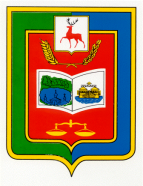 АдминистрацияГлуховского сельсоветаВоскресенского муниципального районаНижегородской области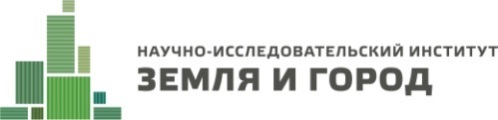 ГЕНЕРАЛЬНЫЙ ПЛАН ГЛУХОВСКОГО СЕЛЬСОВЕТА ВОСКРЕСЕНСКОГО МУНИЦИПАЛЬНОГО РАЙОНА нижегородской областиТом IПоложения о территориальном
планированииГенеральный директор________________________________П.И. КомаровГлавный архитектор________________________________М.Э. КлюйковаГлавный технолог________________________________Р.А. ВасинРуководитель мастерской №2________________________________С.А. РыжовКарта 3. Сводная карта (основной чертеж)Карта административных границ.Карта планируемого функционального зонирования.Карта планируемых к размещению объектов и сетей инженерной инфраструктуры.Карта планируемых к размещению объектов социально-бытового назначения.Карта планируемых к размещению объектов промышленного и агропромышленного комплексов.Карта ограничений использования территории.Карта особо охраняемых природных территорий.Карта объектов культурного наследияФрагменты карты 3. Сводная карта (основной чертеж)Карта административных границ.Карта планируемого функционального зонирования.Карта планируемых к размещению объектов и сетей инженерной инфраструктуры.Карта планируемых к размещению объектов социально-бытового назначения.Карта планируемых к размещению объектов промышленного и агропромышленного комплексов.Карта ограничений использования территории.Карта особо охраняемых природных территорий.Карта объектов культурного наследияНаселенный пункт2013 г.1 очередь (2018г.)Расчетный срок(2033 г.)д.Белоусово534156д.Большое Содомово504354д.Буслаево332835с.Глухово304280312д.Елкино181179187д.Копанки10816д.Липовка148135150д.Поломерское242031д.Попово10297107д.Черново139125141д.Родионово393443с.п.Красный Яр602537612д.Анненка171623д.Красная Новь200д.Красные Поляны100с.п.Мирный437с.п.Поляны5310Всего171415491784№  п/пНаименование мероприятийОписание и назначение мероприятийМестоположение, действия в отношении земельного участкаОсновные характеристики объектов1Изменение границ д.Большое Содомово1. Утверждение генерального плана и учет в ГКН земель населенных пунктов д.Большое Содомово;2. Включение в границы населенных пунктов части земель сельскохозяйственного назначения, входящих в д.Большое Содомово;3. Упорядочение границ и создание условий для наиболее эффективного использования земельных участков; 4. Обеспечение оснований для инициирования процедуры перевода земельных участков, включенных в границы населенных пунктов, из категории земель сельскохозяйственного назначения в категорию земель населенных пунктов в порядке, установленном законодательством. 1.Границы территорий, предлагаемых к включению в границы д.Большое Содомово отображены в приложении А, настоящего тома.2. Перечень земельных участков, которые предлагаются к включению в границы д.Большое Содомово:часть 52:11:0060012 земельного участка (перевод из земель сельскохозяйственного назначения в земли населенных пунктов).3. Местоположение земельных участков, планируемых для предоставления под жилищное строительство, на присоединяемых территориях отображено в картах территориального планирования.1. Общая площадь территорий включаемых в границы д.Большое Содомово – 10,88 га.2. Сокращение площади земель сельскохозяйственного назначения на 10,88 га.2Изменение границ с.Глухово1. Утверждение генерального плана и учет в ГКН земель населенных пунктов с.Глухово;2. Включение в границы населенных пунктов части земель сельскохозяйственного назначения, входящих                    в с.Глухово;3. Упорядочение границ и создание условий для наиболее эффективного использования земельных участков; 4. Обеспечение оснований для инициирования процедуры перевода земельных участков, включенных в границы населенных пунктов, из категории земель сельскохозяйственного назначения в категорию земель населенных пунктов в порядке, установленном законодательством. 1.Границы территорий, предлагаемых к включению в границы с.Глухово отображены в приложении А, настоящего тома.2. Перечень земельных участков, которые предлагаются к включению в границы с.Глухово:часть 52:11:0060005 земельного участка (перевод из земель сельскохозяйственного назначения в земли населенных пунктов).3. Местоположение земельных участков, планируемых для предоставления под жилищное строительство, на присоединяемых территориях отображено в картах территориального планирования.1. Общая площадь территорий включаемых в границы с.Глухово – 30,9 га.2. Сокращение площади земель сельскохозяйственного назначения на 30,9 га.3Изменение границ д.Липовка1. Утверждение генерального плана и учет в ГКН земель населенных пунктов д.Липовка;2. Включение в границы населенных пунктов части земель сельскохозяйственного назначения, входящих в д.Липовка;3. Упорядочение границ и создание условий для наиболее эффективного использования земельных участков; 4. Обеспечение оснований для инициирования процедуры перевода земельных участков, включенных в границы населенных пунктов, из категории земель сельскохозяйственного назначения в категорию земель населенных пунктов в порядке, установленном законодательством. 1.Границы территорий, предлагаемых к включению в границы д.Липовка отображены в приложении А, настоящего тома.2. Перечень земельных участков, которые предлагаются к включению в границы д.Липовка:часть 52:11:0060016 земельного участка (перевод из земель сельскохозяйственного назначения в земли населенных пунктов).3. Местоположение земельных участков, планируемых для предоставления под жилищное строительство, на присоединяемых территориях отображено в картах территориального планирования.1. Общая площадь территорий включаемых в границы д.Липовка – 10,19 га.2. Сокращение площади земель сельскохозяйственного назначения на 10,19 га.4Изменение границ д.Попово1. Утверждение генерального плана и учет в ГКН земель населенных пунктов д.Попово;2. Включение в границы населенных пунктов части земель сельскохозяйственного назначения, входящих в д.Попово;3. Упорядочение границ и создание условий для наиболее эффективного использования земельных участков; 4. Обеспечение оснований для инициирования процедуры перевода земельных участков, включенных в границы населенных пунктов, из категории земель сельскохозяйственного назначения в категорию земель населенных пунктов в порядке, установленном законодательством. 1.Границы территорий, предлагаемых к включению в границы д.Попово отображены в приложении А, настоящего тома.2. Перечень земельных участков, которые предлагаются к включению в границы д.Попово:часть 52:11:0060009 земельного участка (перевод из земель сельскохозяйственного назначения в земли населенных пунктов).3. Местоположение земельных участков, планируемых для предоставления под жилищное строительство, на присоединяемых территориях отображено в картах территориального планирования.1. Общая площадь территорий включаемых в границы д.Попово – 12,90 га.2. Сокращение площади земель сельскохозяйственного назначения на 12,90 га.5Изменение границ д.Черново1. Утверждение генерального плана и учет в ГКН земель населенных пунктов д.Черново;2. Включение в границы населенных пунктов части земель сельскохозяйственного назначения, входящих в д.Черново;3. Упорядочение границ и создание условий для наиболее эффективного использования земельных участков; 4. Обеспечение оснований для инициирования процедуры перевода земельных участков, включенных в границы населенных пунктов, из категории земель сельскохозяйственного назначения в категорию земель населенных пунктов в порядке, установленном законодательством. 1.Границы территорий, предлагаемых к включению в границы д.Черново отображены в приложении А, настоящего тома.2. Перечень земельных участков, которые предлагаются к включению в границы д.Черново:часть 52:11:0060012 земельного участка (перевод из земель сельскохозяйственного назначения в земли населенных пунктов).3. Местоположение земельных участков, планируемых для предоставления под жилищное строительство, на присоединяемых территориях отображено в картах территориального планирования.1. Общая площадь территорий включаемых в границы д.Черново – 17,25 га.2. Сокращение площади земель сельскохозяйственного назначения на 17,25 га.6Изменение границ д.Родионово1. Утверждение генерального плана и учет в ГКН земель населенных пунктов д.Родионово;2. Включение в границы населенных пунктов части земель сельскохозяйственного назначения, входящих в д.Родионово;3. Упорядочение границ и создание условий для наиболее эффективного использования земельных участков; 4. Обеспечение оснований для инициирования процедуры перевода земельных участков, включенных в границы населенных пунктов, из категории земель сельскохозяйственного назначения в категорию земель населенных пунктов в порядке, установленном законодательством. 1.Границы территорий, предлагаемых к приложении А включению в границы д.Родионово отображены в, настоящего тома.2. Перечень земельных участков, которые предлагаются к включению в границы д.Родионово:часть 52:11:0060005 земельного участка (перевод из земель сельскохозяйственного назначения в земли населенных пунктов).3. Местоположение земельных участков, планируемых для предоставления под жилищное строительство, на присоединяемых территориях отображено в картах территориального планирования.1. Общая площадь территорий включаемых в границы д.Родионово – 66,71 га.2. Сокращение площади земель сельскохозяйственного назначения на 66,71 га.7Изменение границ с.п.Красный Яр1. Утверждение генерального плана и учет в ГКН земель населенных пунктов с.п.Красный Яр;2. Включение в границы населенных пунктов части земель сельскохозяйственного назначения, входящих в с.п.Красный Яр;3. Упорядочение границ и создание условий для наиболее эффективного использования земельных участков; 4. Обеспечение оснований для инициирования процедуры перевода земельных участков, включенных в границы населенных пунктов, из категории земель сельскохозяйственного назначения в категорию земель населенных пунктов в порядке, установленном законодательством. 1.Границы территорий, предлагаемых к включению в границы с.п.Красный Яр отображены в приложении А, настоящего тома.2. Перечень земельных участков, которые предлагаются к включению в границы с.п.Красный Яр:часть 52:11:0070014 земельного участка (перевод из земель сельскохозяйственного назначения в земли населенных пунктов);часть 52:11:0070004 участка (перевод из земель сельскохозяйственного назначения в земли населенных пунктов).3. Местоположение земельных участков, планируемых для предоставления под жилищное строительство, на присоединяемых территориях отображено в картах территориального планирования.1. Общая площадь территорий включаемых в границы с.п.Красный Яр – 58,40 га.2. Сокращение площади земель сельскохозяйственного назначения на 58,40 га.8Изменение границ с.п.Поляны1. Утверждение генерального плана и учет в ГКН земель населенных пунктов с.п.Поляны;2. Включение в границы населенных пунктов части земель сельскохозяйственного назначения, входящих в с.п.Поляны;3. Упорядочение границ и создание условий для наиболее эффективного использования земельных участков; 4. Обеспечение оснований для инициирования процедуры перевода земельных участков, включенных в границы населенных пунктов, из категории земель сельскохозяйственного назначения в категорию земель населенных пунктов в порядке, установленном законодательством.1.Границы территорий, предлагаемых к включению в границы с.п.Поляны отображены в приложении А, настоящего тома.2. Перечень земельных участков, которые предлагаются к включению в границы с.п.Поляны:увеличение границы до 52:11:0070015 земельного участка (перевод из земель сельскохозяйственного назначения в земли населенных пунктов).3. Местоположение земельных участков, планируемых для предоставления под жилищное строительство, на присоединяемых территориях отображено в картах территориального планирования.1. Общая площадь территорий включаемых в границы с.п.Поляны – 7,96 га.2. Сокращение площади земель сельскохозяйственного назначения на 7,96 га.9Изменение границ д.Елкино1. Утверждение генерального плана и учет в ГКН земель населенных пунктов д.Елкино;2. Включение в границы населенных пунктов части земель сельскохозяйственного назначения, входящих в д.Елкино;3. Упорядочение границ и создание условий для наиболее эффективного использования земельных участков; 4. Обеспечение оснований для инициирования процедуры перевода земельных участков, включенных в границы населенных пунктов, из категории земель сельскохозяйственного назначения в категорию земель населенных пунктов в порядке, установленном законодательством.1.Границы территорий, предлагаемых к включению в границы д.Елкиноотображены в приложении А, настоящего тома.2. Перечень земельных участков, которые предлагаются к включению в границы д.Елкино:часть 52:11:0060005 земельного участка (перевод из земель сельскохозяйственного назначения в земли населенных пунктов);3. Местоположение земельных участков, планируемых для предоставления под жилищное строительство, на присоединяемых территориях отображено в картах территориального планирования.1. Общая площадь территорий включаемых в границы д.Елкино– 22,56 га.2. Сокращение площади земель сельскохозяйственного назначения на 22,56 га.№п/пВиды, назначение и наименование объектов, местоположение Описание мероприятийДействия в отношении земельного участкаДействия в отношении земельного участкаНаименование функциональных зон, в которых планируется размещение объектовОсновные характеристики объектовХарактеристики зон с особыми условиями использования территории, в случае если установление таких зон требуется в связи со строительством объекта1Объекты капитального строительства (далее ОКС) транспортной инфраструктурыОбъекты капитального строительства (далее ОКС) транспортной инфраструктурыОбъекты капитального строительства (далее ОКС) транспортной инфраструктурыОбъекты капитального строительства (далее ОКС) транспортной инфраструктурыОбъекты капитального строительства (далее ОКС) транспортной инфраструктурыОбъекты капитального строительства (далее ОКС) транспортной инфраструктурыОбъекты капитального строительства (далее ОКС) транспортной инфраструктуры1.1Дороги, улицы, проезды – система внутриквартальных улиц, проездов. Выполняют функцию непосредственного доступа к  земельным участкам (объектам недвижимости) расположенным вдоль них. Доступ обеспечивается через пересечения и примыкания в одном уровне.  Количество пересечений и примыканий не ограничено. Скорость не более 30 км/час. Стоянки в пределах улиц разрешены.Местоположение:д.Белоусовод.Большое Содомовод.Буслаевос.Глуховод.Елкинод.Копанкид.Липовкад.Поломерскоед.Поповод.Черновод.Родионовос.п.Красный Ярд.Анненкад.Красная Новьд.Красные Поляныс.п.Мирныйс.п.Поляны1) Новое строительство;2) I-я очередь.Границами земельного участка одновременно являются красные линии – (существующие и планируемые) границы территорий общего пользования, которые устанавливаются документацией по планировке территорииГраницами земельного участка одновременно являются красные линии – (существующие и планируемые) границы территорий общего пользования, которые устанавливаются документацией по планировке территории-Ориентировочная протяженность – 77,6 км;Уточняются после разработки проектов планировки соответствующих территорий-ОКС Внешнего автомобильного транспортаОКС Внешнего автомобильного транспортаОКС Внешнего автомобильного транспортаОКС Внешнего автомобильного транспортаОКС Внешнего автомобильного транспортаОКС Внешнего автомобильного транспортаОКС Внешнего автомобильного транспортаОКС Внешнего автомобильного транспорта1.1Реконструкция участка автодороги Подъезд к с. Глухово от а/д Воскресенское - Воздвиженское - Бор.Кордон Местоположение:Глуховский сельсовет1) Реконструкция;2) I-я очередь.---1) Техническая категория – IV;2) Количество полос движения – 2;3) Ориентировочная протяженность –     0,29 км; 4) Тип покрытия - асфальтобетонСанитарные разрывы от автомобильных дорог принимаются в соответствии с технической категорией и скоростными режимами, в соответствии с СанПиН 2.2.1 / 2.1.1.1200-031.2Строительство автодороги д. Буслаево - п.им. МихееваМестоположение:Глуховский сельсовет1) Новое строительство;2) I-я очередь.---1) Перспективная техническая категория – IV;3) Количество полос движения – 2;4) Ориентировочная протяженность –           6,4 км;5) Тип покрытия - асфальтобетон.Санитарные разрывы от автомобильных дорог принимаются в соответствии с технической категорией и скоростными режимами, в соответствии с СанПиН 2.2.1 / 2.1.1.1200-03.2ОКС инженерной инфраструктурыОКС инженерной инфраструктурыОКС инженерной инфраструктурыОКС инженерной инфраструктурыОКС инженерной инфраструктурыОКС инженерной инфраструктурыОКС инженерной инфраструктурыОКС ВодоснабженияОКС ВодоснабженияОКС ВодоснабженияОКС ВодоснабженияОКС ВодоснабженияОКС ВодоснабженияОКС ВодоснабженияОКС Водоснабжения2.1Строительство пожарного водоема в с.п. Красный Яр и с.п. ПоляныМестоположение:Глуховское сельское поселение;с.п. Красный Яр и с.п. Поляны.1)Новое строительство;2) I-я очередь.Границы земельного участка устанавливаются документацией по планировке территорииГраницы земельного участка устанавливаются документацией по планировке территорииЖилая зона (Ж), в составе зоны градостроительного использованияРадиус обслуживания –              100-200 м;Объем –3х50 м3.-2.7Установка пожарных гидрантов на водопроводных сетях с.п. Красный Яр и с.п. Поляны.Местоположение:Глуховское сельское поселение;с.п. Красный Яр и с.п. Поляны1)Новое строительство;2) I-я очередь.Границы земельного участка устанавливаются документацией по планировке территорииГраницы земельного участка устанавливаются документацией по планировке территорииЖилая зона (Ж) и зона рекреационного назначения (Р), в составе зоны градостроительного использования1)Количество – 7 ед.;2)Радиус обслуживания –                100-200 м.Предусмотреть возможность подключения тупиковых водопроводов, диаметром не менее 200 мм, длиной не более 200 м (при необходимости)-2.1Строительство пожарного водоема в с.п. Красный Яр и с.п. ПоляныМестоположение:Глуховское сельское поселение;с.п. Красный Яр и с.п. Поляны.1)Новое строительство;2) Расчетный срок.Границы земельного участка устанавливаются документацией по планировке территорииГраницы земельного участка устанавливаются документацией по планировке территорииЖилая зона (Ж), в составе зоны градостроительного использованияРадиус обслуживания – 100-200 м;Объем –3х60 м3.-2.1Строительство пожарного водоема в д.ЛиповкаМестоположение:Глуховское сельское поселение;д.Липовка.1)Новое строительство;2) Расчетный срок.Границы земельного участка устанавливаются документацией по планировке территорииГраницы земельного участка устанавливаются документацией по планировке территорииЖилая зона (Ж), в составе зоны градостроительного использованияРадиус обслуживания – 100-200 м;Объем–50-60 м3.-2.1Строительство пожарного водоема в д. ПоповоМестоположение:Глуховское сельское поселение;д.Попово.1)Новое строительство;2) Расчетный срок.Границы земельного участка устанавливаются документацией по планировке территорииГраницы земельного участка устанавливаются документацией по планировке территорииЖилая зона (Ж), в составе зоны градостроительного использованияРадиус обслуживания – 100-200 м;Объем– 30 м3.-2.1Строительство пожарного водоема в д. ЕлкиноМестоположение:Глуховское сельское поселение;д.Елкино.1)Новое строительство;2) Расчетный срок.Границы земельного участка устанавливаются документацией по планировке территорииГраницы земельного участка устанавливаются документацией по планировке территорииЖилая зона (Ж), в составе зоны градостроительного использованияРадиус обслуживания – 100-200 м;Объем– 80 м3.-2.1Строительство пожарного водоема в с. Глухово и             с. РодионовоМестоположение:Глуховское сельское поселение;с. Глухово и с. Родионово.1)Новое строительство;2) Расчетный срок.Границы земельного участка устанавливаются документацией по планировке территорииГраницы земельного участка устанавливаются документацией по планировке территорииЖилая зона (Ж), в составе зоны градостроительного использованияРадиус обслуживания – 100-200 м;Объем–2х50 м3.-2.7Установка пожарных гидрантов на водопроводных сетях с.п. Красный Яр и с.п. Поляны.Местоположение:Глуховское сельское поселение;с.п. Красный Яр и с.п. Поляны1)Новое строительство;2) Расчетный срок.Границы земельного участка устанавливаются документацией по планировке территорииГраницы земельного участка устанавливаются документацией по планировке территорииЖилая зона (Ж) и зона рекреационного назначения (Р), в составе зоны градостроительного использования1)Количество –          2 ед.;2)Радиус обслуживания – 100-200 м.Предусмотреть возможность подключения тупиковых водопроводов, диаметром не менее 200 мм, длиной не более 200 м (при необходимости)-2.7Установка пожарных гидрантов на водопроводных сетях с.Глухово и с. Родионово.Местоположение:Глуховское сельское поселение;с. Глухово и с. Родионово1)Новое строительство;2) Расчетный срок..Границы земельного участка устанавливаются документацией по планировке территорииГраницы земельного участка устанавливаются документацией по планировке территорииЖилая зона (Ж) и зона рекреационного назначения (Р), в составе зоны градостроительного использования1)Количество – 5 ед.;2)Радиус обслуживания – 100-200 м.Предусмотреть возможность подключения тупиковых водопроводов, диаметром не менее 200 мм, длиной не более 200 м (при необходимости)-2.10Строительство новых сетей водопровода в д.БелоусовоМестоположение:Глуховское сельское поселение;д. Белоусово.1)Новое строительство;2) I-я очередь.Границы земельного участка устанавливаются документацией по планировке территорииГраницы земельного участка устанавливаются документацией по планировке территории-Протяженность – 0,3 км-2.10Строительство новых сетей водопровода в д.ЛиповкаМестоположение:Глуховское сельское поселение;д.Липовка.1)Новое строительство;2) I-я очередь.Границы земельного участка устанавливаются документацией по планировке территорииГраницы земельного участка устанавливаются документацией по планировке территории-Протяженность – 1,4 км-2.10Строительство новых сетей водопровода в д.ЕлкиноМестоположение:Глуховское сельское поселение;д.Елкино.1)Новое строительство;2) I-я очередь.Границы земельного участка устанавливаются документацией по планировке территорииГраницы земельного участка устанавливаются документацией по планировке территории-Протяженность – 2,9 км-2.10Строительство новых сетей водопровода в с. Глухово и с. РодионовоМестоположение:Глуховское сельское поселение;с. Глуховос. Родионово.1)Новое строительство;2) I-я очередь.Границы земельного участка устанавливаются документацией по планировке территорииГраницы земельного участка устанавливаются документацией по планировке территории-Протяженность – 2,4 км-2.10Строительство новых сетей водопровода в                   с.п. Красный Яр и с.п. ПоляныМестоположение:Глуховское сельское поселение;с.п. Красный Яр и с.п. Поляны. 1)Новое строительство;2) I-я очередь.Границы земельного участка устанавливаются документацией по планировке территорииГраницы земельного участка устанавливаются документацией по планировке территории-Протяженность – 6,22 км-2.10Строительство новых сетей водопровода в д.БелоусовоМестоположение:Глуховское сельское поселение;д.Белоусово. 1)Новое строительство;2) Расчетный срок.Границы земельного участка устанавливаются документацией по планировке территорииГраницы земельного участка устанавливаются документацией по планировке территории-Протяженность – 0,95 км-2.10Строительство новых сетей водопровода в д. ЛиповкаМестоположение:Глуховское сельское поселение;д.Липовка. 1)Новое строительство;2) Расчетный срок.Границы земельного участка устанавливаются документацией по планировке территорииГраницы земельного участка устанавливаются документацией по планировке территории-Протяженность – 1,20 км-2.11Тампонирование каптажа родника в д.ЧерновоМестоположение:Глуховское сельское поселение.1)Демонтаж;2) Расчетный срок.Границы земельного участка устанавливаются документацией по планировке территорииГраницы земельного участка устанавливаются документацией по планировке территории-Количество –               1 ед.2.9Строительство нового водозабора в  д.Черново артскважин, насосной станции II подъема и резервуаров чистой водыМестоположение:Глуховское сельское поселение.1)Новое строительство;2) Расчетный срок.Границы земельного участка устанавливаются документацией по планировке территорииГраницы земельного участка устанавливаются документацией по планировке территорииЗона инженерной и транспортной инфраструктурыПроизводительность -                            100 м3/сутВозникновение 1-го пояса зоны санитарной охраны источников водоснабжения  (50 м), после ввода в эксплуатацию планируемых скважин, согласно СанПиН  2.1.4.1110-02 "Зоны санитарной охраны источников водоснабжения и водопроводов питьевого назначения" от 14.03.2002. Границы 2 и 3 поясов устанавливаются в отельном техническом проекте.2.9Строительство нового водозабора в  д.Большое Содомово артскважин, насосной станции II подъема и резервуаров чистой водыМестоположение:Глуховское сельское поселение.1)Новое строительство;2) Расчетный срок.Границы земельного участка устанавливаются документацией по планировке территорииГраницы земельного участка устанавливаются документацией по планировке территорииЗона инженерной и транспортной инфраструктурыПроизводительность -                    150 м3/сутВозникновение 1-го пояса зоны санитарной охраны источников водоснабжения  (50 м), после ввода в эксплуатацию планируемых скважин, согласно СанПиН  2.1.4.1110-02 "Зоны санитарной охраны источников водоснабжения и водопроводов питьевого назначения" от 14.03.2002. Границы 2 и 3 поясов устанавливаются в отельном техническом проекте.2.10Строительство новых сетей водопровода в                          д. Большое СодомовоМестоположение:Глуховское сельское поселение;д. Большое Содомово. 1)Новое строительство;2) Расчетный срок.Границы земельного участка устанавливаются документацией по планировке территорииГраницы земельного участка устанавливаются документацией по планировке территории-Протяженность – 1,77 км-2.9Строительство нового водозабора в  д.Анненка артскважин, насосной станции II подъема и резервуаров чистой водыМестоположение:Глуховское сельское поселение.1)Новое строительство;2) Расчетный срок.Границы земельного участка устанавливаются документацией по планировке территорииГраницы земельного участка устанавливаются документацией по планировке территорииЗона инженерной и транспортной инфраструктурыПроизводительность -   150 м3/сутВозникновение 1-го пояса зоны санитарной охраны источников водоснабжения  (50 м), после ввода в эксплуатацию планируемых скважин, согласно СанПиН  2.1.4.1110-02 "Зоны санитарной охраны источников водоснабжения и водопроводов питьевого назначения" от 14.03.2002. Границы 2 и 3 поясов устанавливаются в отельном техническом проекте.2.10Строительство новых сетей водопровода в д. АнненкаМестоположение:Глуховское сельское поселение;д. Анненка. 1)Новое строительство;2) Расчетный срок.Границы земельного участка устанавливаются документацией по планировке территорииГраницы земельного участка устанавливаются документацией по планировке территории-Протяженность – 3,70 км-2.9Строительство нового водозабора в  д.Попово артскважин, насосной станции II подъема и резервуаров чистой водыМестоположение:Глуховское сельское поселение.1)Новое строительство;2) Расчетный срок.Границы земельного участка устанавливаются документацией по планировке территорииГраницы земельного участка устанавливаются документацией по планировке территорииЗона инженерной и транспортной инфраструктурыПроизводительность -   50 м3/сутВозникновение 1-го пояса зоны санитарной охраны источников водоснабжения  (50 м), после ввода в эксплуатацию планируемых скважин, согласно СанПиН  2.1.4.1110-02 "Зоны санитарной охраны источников водоснабжения и водопроводов питьевого назначения" от 14.03.2002. Границы 2 и 3 поясов устанавливаются в отельном техническом проекте.2.10Строительство новых сетей водопровода в д. ПоповоМестоположение:Глуховское сельское поселение;д. Попово. 1)Новое строительство;2) Расчетный срок.Границы земельного участка устанавливаются документацией по планировке территорииГраницы земельного участка устанавливаются документацией по планировке территории-Протяженность – 2,03 км-2.10Строительство новых сетей водопровода в д. ЕлкиноМестоположение:Глуховское сельское поселение;д. Елкино. 1)Новое строительство;2) Расчетный срок.Границы земельного участка устанавливаются документацией по планировке территорииГраницы земельного участка устанавливаются документацией по планировке территории-Протяженность – 3,00 км-2.10Строительство новых сетей водопровода в с. ГлуховоМестоположение:Глуховское сельское поселение;с. Глухово. 1)Новое строительство;2) Расчетный срок.Границы земельного участка устанавливаются документацией по планировке территорииГраницы земельного участка устанавливаются документацией по планировке территории-Протяженность – 7,70 км-2.10Строительство новых сетей водопровода в                   с.п. Красный Яр и с.п. Поляны Местоположение:Глуховское сельское поселение;с.п.Красный Яр и с.п. Поляны. 1)Новое строительство;2) Расчетный срок.Границы земельного участка устанавливаются документацией по планировке территорииГраницы земельного участка устанавливаются документацией по планировке территории-Протяженность – 3,60 км-ОКС ВодоотведенияОКС ВодоотведенияОКС ВодоотведенияОКС ВодоотведенияОКС ВодоотведенияОКС ВодоотведенияОКС ВодоотведенияОКС Водоотведения2.29Строительство биологических очистных сооружений с термомеханическое обработкой в с. ГлуховоМестоположение:Глуховское сельское поселение.1)Новое строительство;2) I Расчетный срок.1)Новое строительство;2) I Расчетный срок.Границы земельного участка устанавливаются документацией по планировке территорииЗона инженерной и транспортной инфраструктурыПроизводительность –  850 м3/сутРазмер санитарно-защитной зоны принимается  в соответствии с СанПиН 2.2.1 / 2.1.1.12002.30Строительство канализационной насосной станции в с. ГлуховоМестоположение:Глуховское сельское поселение;с. Глухово.1)Новое строительство;2) Расчетный срок.1)Новое строительство;2) Расчетный срок.Границы земельного участка устанавливаются документацией по планировке территорииЗона рекреационного назначения (Р), в составе зоны градостроительного использованияПроизводительность –  850 м3/сутРазмер санитарно-защитной зоны принимается  в соответствии с СанПиН 2.2.1 / 2.1.1.12002.31Строительство канализационных коллекторов в с. Глухово, д. Родионово и д. ЕлкиноМестоположение:Глуховское сельское поселение;с. Глуховод.Родионовод.Елкино.1)Новое строительство;2) Расчетный срок.1)Новое строительство;2) Расчетный срок.Границы земельного участка устанавливаются документацией по планировке территории-Протяженность – 6,90 км-2.32Строительство очистных сооружений полной биологической очистки в с.п. Красный ЯрМестоположение:Глуховское сельское поселение.1)Новое строительство;2) Расчетный срок.1)Новое строительство;2) Расчетный срок.Границы земельного участка устанавливаются документацией по планировке территорииЗона инженерной и транспортной инфраструктурыПроизводительность –  150 м3/сутРазмер санитарно-защитной зоны принимается  в соответствии с СанПиН 2.2.1 / 2.1.1.12002.33Строительство канализационной насосной станции в с.п. Красный Яр Местоположение:Глуховское сельское поселение;с.п. Красный Яр.1)Новое строительство;2) Расчетный срок.1)Новое строительство;2) Расчетный срок.Границы земельного участка устанавливаются документацией по планировке территорииЗона рекреационного назначения (Р), в составе зоны градостроительного использованияПроизводительность –  150 м3/сутРазмер санитарно-защитной зоны принимается  в соответствии с СанПиН 2.2.1 / 2.1.1.12002.34Строительство канализационных коллекторов в с.п. Красный ЯрМестоположение:Глуховское сельское поселение;с.п. Красный Яр.1)Новое строительство;2) Расчетный срок.1)Новое строительство;2) Расчетный срок.Границы земельного участка устанавливаются документацией по планировке территории-Протяженность – 3,50 км-ОКС ГазоснабженияОКС ГазоснабженияОКС ГазоснабженияОКС ГазоснабженияОКС ГазоснабженияОКС ГазоснабженияОКС ГазоснабженияОКС Газоснабжения1.1Строительство распределительных газопроводов высокого давления I категории  для газификации населенных пунктов:с. Глуховод. Белоусовод. Большое  Содомовод. Буслаевод. Елкинод. Липовкад. Поломерскоед. Поповод. Родионовод. ЧерновоМестоположение:Глуховский сельсовет 1) Новое строительство;2) 1-я очередь---Ориентировочная протяженность от точки подключения соответственно 4,8 км1,9 км4,7 км1,6 км2,0 км2,0 км3,0 км2,4 км1,8 км5,6 кмМинимальные расстояния и охранные зоны устанавливаются в соответствии с  СП 62.13330.2011 «Газораспределительные системы». Актуализированная редакция СНиП 42-01-2002, утвержден Приказом Минрегиона РФ от        27.12.2010 г. № 7801.2Строительство распределительных газопроводов высокого давления I категории  для газификации населенных пунктов:д. КопанкиМестоположение:Глуховский сельсовет1) Новое строительство;2) Расчетный срок---Ориентировочная протяженность от точки подключения соответственно      4,2 км Минимальные расстояния и охранные зоны устанавливаются в соответствии с  СП 62.13330.2011 «Газораспределительные системы». Актуализированная редакция СНиП 42-01-2002, утвержден Приказом Минрегиона РФ от        27.12.2010 г. № 7801.3Строительство газораспределительных пунктов:с. Глуховод. Белоусовод. Большое  Содомовод. Буслаевод. Елкинод. Липовкад. Поломерскоед. Поповод. Родионовод. ЧерновоМестоположение:Глуховский сельсовет1) Новое строительство;2) 1-я очередь---Количество ед. на населенный пункт:1111111111Минимальные расстояния и охранные зоны устанавливаются в соответствии с  СП 62.13330.2011 «Газораспределительные системы». Актуализированная редакция СНиП 42-01-2002, утвержден Приказом Минрегиона РФ от        27.12.2010 г. № 7801.4Строительство газораспределительных пунктов:с. КопанкиМестоположение:Глуховский сельсовет1) Новое строительство;2) Расчетный срок---Количество ед. на населенный пункт:1ед.Минимальные расстояния и охранные зоны устанавливаются в соответствии с  СП 62.13330.2011 «Газораспределительные системы». Актуализированная редакция СНиП 42-01-2002, утвержден Приказом Минрегиона РФ от        27.12.2010 г. № 780ОКС ЭлектроэнергетикиОКС ЭлектроэнергетикиОКС ЭлектроэнергетикиОКС ЭлектроэнергетикиОКС ЭлектроэнергетикиОКС ЭлектроэнергетикиОКС ЭлектроэнергетикиОКС ЭлектроэнергетикиСтроительство трансформаторных подстанций 10/0,4 кВт:д. Елкинод. Липовкад. Родионовос.п. Красный Ярд. Анненкас. ГлуховоМестоположение:Глуховский сельсовет1) Новое строительство;2) 1-я очередьГраницы земельного участка устанавливаются документацией по планировке территорииГраницы земельного участка устанавливаются документацией по планировке территории-Мощность:1 х 40 кВА;1 х 160 кВА;1 х 40 кВА;1 х 40 кВА;1 х 100 кВА;1 х 25 кВА;-Строительство трансформаторных подстанций 10/0,4 кВт:д. Белоусово д. Б. Содомовос. Глуховос. Глуховос. Глуховос. Глухово д. Елкино д. Елкино д. Елкино д. Елкино д. Липовкад. Черновод. Черновод. Родионовод. Родионовос.п. Красный Ярд. Анненкас.п. Поляныд. Поповод. Поповод. Поповод. ПоповоМестоположение:Глуховский сельсовет1) Новое строительство;2) Расчетный срокГраницы земельного участка устанавливаются документацией по планировке территорииГраницы земельного участка устанавливаются документацией по планировке территории-Мощность:1 х 63 кВА;1 х 63 кВА;1 х 40 кВА;1 х 160 кВА;1 х 63 кВА;1 х 160 кВА;1 х 25 кВА;1 х 25 кВА;1 х 40кВА;1 х 25 кВА;1 х 63 кВА;1 х 63 кВА;1 х 40 кВА;1 х 160 кВА;1 х 100 кВА;1 х 160 кВА;1 х 40 кВА;1 х 40 кВА;1 х 400 кВА;1 х 400 кВА;1 х 25 кВА;1 х 40 кВА-Строительство ЛЭП ВЛ-10 кВ:д. Елкино д. Липовкад. Родионовод. Анненкас. ГлуховоМестоположение:Глуховский сельсовет1) Новое строительство;2) 1-я очередьГраницы земельного участка устанавливаются документацией по планировке территорииГраницы земельного участка устанавливаются документацией по планировке территории-Ориентировочная протяженность:805,0 м;469,2 м;107,0 м;459,9 м;722,7 м-Строительство ЛЭП ВЛ-10 кВ:д. Белоусовод. Б. Содомовос. Глуховод. Елкинод. Черновод. Родионовос.п. Красный Ярд. ПоповоМестоположение:Глуховский сельсовет1) Новое строительство;2) Расчетный срокГраницы земельного участка устанавливаются документацией по планировке территорииГраницы земельного участка устанавливаются документацией по планировке территории-Ориентировочная протяженность:635,4 м;175,0 м;468,1 м;2395,4 м;669,1 м;440,3 м;498,8 м;765,2 м-3Объекты капитального строительства Объекты капитального строительства Объекты капитального строительства Объекты капитального строительства Объекты капитального строительства Объекты капитального строительства Объекты капитального строительства ОКС учебно-образовательного назначенияОКС учебно-образовательного назначенияОКС учебно-образовательного назначенияОКС учебно-образовательного назначенияОКС учебно-образовательного назначенияОКС учебно-образовательного назначенияОКС учебно-образовательного назначенияОКС учебно-образовательного назначения3.1Строительство семейного детского садаМестоположение:с. Глухово 1) Новое строительство;2) I-я очередь.Схема территориального планирования Воскресенского муниципального района Нижегородской областиСхема территориального планирования Воскресенского муниципального района Нижегородской областиЗона объектов образования (ТСП-Об)Мощность объекта – 20 мест-3.1Строительство МКОУ СОШМестоположение:с. Глухово 1) Новое строительство;2) I-я очередь.Схема территориального планирования Воскресенского муниципального района Нижегородской областиСхема территориального планирования Воскресенского муниципального района Нижегородской областиЗона объектов образования (ТСП-Об)Мощность объекта – 80 мест-3.2Строительство МБОУ ДОД ДДТМестоположение:с. Глухово1) Новое строительство;2) Расчетный срок.--Зона объектов образования (ТСП-Об)Мощность объекта – 150 мест-ОКС ЗдравоохраненияОКС ЗдравоохраненияОКС ЗдравоохраненияОКС ЗдравоохраненияОКС ЗдравоохраненияОКС ЗдравоохраненияОКС ЗдравоохраненияОКС ЗдравоохраненияРеконструкция Поповского ФАПМестоположение:д. Попово1) Реконструкция;2) I-я очередь.--Зона малоэтажной индивидуальной жилой застройки с приусадебными участками (СТН-Жи)Мощность объекта – 15 мест.Строительство станции скорой помощи.Местоположение:с. Глухово1) Новое строительство;2) Расчетный срок.--Зона объектов здравоохранения (ТСП-Зд)Количество машин – 4 ед.-ОКС Отдыха и туризмаОКС Отдыха и туризмаОКС Отдыха и туризмаОКС Отдыха и туризмаОКС Отдыха и туризмаОКС Отдыха и туризмаОКС Отдыха и туризмаОКС Отдыха и туризма3.4Строительство турбазыМестоположение:с. Елкино1) Новое строительство;2) Расчетный срок.Схема территориального планирования Воскресенского муниципального района Нижегородской областиСхема территориального планирования Воскресенского муниципального района Нижегородской областиЗона  рекреационных объектов (базы отдыха, турбазы, оздоровительные лагеря) (ТСП-Рсп)Мощность объекта определяется по заданию на проектирование данного объекта-ОКС спортивного назначенияОКС спортивного назначенияОКС спортивного назначенияОКС спортивного назначенияОКС спортивного назначенияОКС спортивного назначенияОКС спортивного назначенияОКС спортивного назначения3.1Строительство физкультурно-оздоровительного комплексаМестоположение:с. Глухово1) Новое строительство;2) Расчетный срок.--Зона спортивных учреждений (ТСП-Сп)Площадь – 3000 кв.м-ОКС сельскохозяйственного назначенияОКС сельскохозяйственного назначенияОКС сельскохозяйственного назначенияОКС сельскохозяйственного назначенияОКС сельскохозяйственного назначенияОКС сельскохозяйственного назначенияОКС сельскохозяйственного назначенияОКС сельскохозяйственного назначенияСтроительство животноводческого комплексаМестоположение:д. Елкино1) Новое строительство;2) Расчетный срок.Схема территориального планирования Воскресенского муниципального района Нижегородской областиСхема территориального планирования Воскресенского муниципального района Нижегородской областиЗона промышленно- складская (ТСП-Пс)--ОКС производственного и коммунально-складского назначения ОКС производственного и коммунально-складского назначения ОКС производственного и коммунально-складского назначения ОКС производственного и коммунально-складского назначения ОКС производственного и коммунально-складского назначения ОКС производственного и коммунально-складского назначения ОКС производственного и коммунально-складского назначения ОКС производственного и коммунально-складского назначения Строительство пилорамыМестоположение:д. Попово1) Новое строительство;2) Расчетный срок.Схема территориального планирования Воскресен-ского муниципального района Нижегородской областиСхема территориального планирования Воскресен-ского муниципального района Нижегородской областиЗона промышленно - складская (ТСП-Пс)--ОКС специального назначенияОКС специального назначенияОКС специального назначенияОКС специального назначенияОКС специального назначенияОКС специального назначенияОКС специального назначенияОКС специального назначенияВыделение новых территорий под кладбищеМестоположение:Глуховский сельсовет- с. Глухово1) Новое строительство;2) Расчетный срок.1) Изъятие земель для муниципальных нужд или установление публичного сервитута.2)Границы земельного участка устанавливаются документацией по планировке территории1) Изъятие земель для муниципальных нужд или установление публичного сервитута.2)Границы земельного участка устанавливаются документацией по планировке территории-Общая площадь – 5 гаРазмер санитарно-защитной зоны принимается  в соответствии с СанПиН2.2.1/ 2.1.1.1200.3.3Закрытие для захоронений кладбища Местоположение:д. РодионовоI-я очередьГраницы земельного участка устанавливаются документацией по планировке территорииГраницы земельного участка устанавливаются документацией по планировке территорииЗона объектов специального назначения (ТСП-СП)--3.5Закрытие свалок твердых бытовых отходов с последующей рекультивацией нарушенных почв.Местоположение:с. Глухово;д. Елкино1) Ликвидация;2) I-я очередь.Областная целевая программа «Развитие системы обращения с отходами производства и потребления в Нижегородской области на 2009- 2014 годы»Областная целевая программа «Развитие системы обращения с отходами производства и потребления в Нижегородской области на 2009- 2014 годы»- Количество –         2 ед.-3.6Консервация скотомогильника с последующими мероприятиями по сокращению санитарно-защитной зоны.Местоположение:д. Буслаево;д. Попово;д. Елкино1) Консерва-ция;2) I-я очередь;---Количество –        3 ед.Сокращение санитарно-защитной зоны до 50 м, в результате выполнения мероприятий по консервации скотомогильника, проведенных в соответствии с  требованиями Ветеринарно-санитарных правил сбора, утилизации и уничтожения биологических отходов (в ред. Приказа Минсельхоза РФ от  16.08.2007 г.               № 400).НаименованиеОписание назначения функциональных зонПлощадь, гаПлощадь, гаПлощадь, гаНаименованиеОписание назначения функциональных зонна 1 очередьна 1 очередьна расчетный срокФункциональные зоны в границах населенных пунктовФункциональные зоны в границах населенных пунктовФункциональные зоны в границах населенных пунктовЗона малоэтажной индивидуальной жилой застройки с приусадебными участками (СТН-Жи)Формирование малоэтажной индивидуальной жилой застройки с приусадебными участками СТН-Жи должно направляться следующими целевыми установками – созданием правовых, административных и экономических условий для:1) создания условий для ограниченного ведения личного подсобного хозяйства для жителей, проживающих в домах с приусадебными земельными участками при соблюдении принципов добрососедства; 2) формирования жилой застройки с   приусадебными участками площадью не превышающей площадь существующих , расположенных в границах квартала (посредством введения соответствующих показателей в градостроительные регламенты в составе ПЗЗ); 3) установления красных линий кварталов и упорядочение границ земельных участков, расположенных смежно с природно-ландшафтными территориями и территориями сельскохозяйственного использования,   посредством подготовки проектов планировки и межевания;4)  повышения в перспективе степени разнообразия функций в пределах данной функциональной зоны без расширения ее границ. При реализации указанных целевых установок надлежит учитывать:1. Максимальная доля помещений нежилого назначения от общей площади помещений всех видов использования (с учетом наземной части объектов капитального строительства для размещения автомобильных стоянок) – 10 %;2. Максимальная плотность нетто населения – не более 40 чел/га;3. Обеспеченность жилой застройки стояночными местами для индивидуальных автомобилей внутри кварталов – 1-2 автомобиля на жилую единицу.776,73776,731048,49Зона общественно-делового центра                 (ТСП-Од)целевыми установками – созданием правовых, административных и экономических условий для:1) размещения объектов широкого спектра административных, деловых, общественных, культурных, обслуживающих и коммерческих функций, размещаемых для формирования периферийных мест населенного пункта и центров вдоль улиц, при сооружениях внешнего транспорта – автостанции, культовых объектов;2) размещения видов деятельности, требующих больших земельных участков: учреждения здравоохранения, общеобразовательные учреждения, спортивные и спортивно-зрелищные сооружения, расположенные вне жилых зон – территорий нормирования благоприятных условий жизнедеятельности населения , средние специальные учебные заведения и научные комплексы;3) возможности исключения из состава данной функциональной зоны жилой застройки, попадающей в санитарно-защитную зону от смежно-расположенных  объектов производственного и иного назначения;4) возможности включения в состав данной функциональной зоны объектов производственной деятельности при соблюдении требования, согласно которому границы санитарно-защитных зон таких объектов не должны располагаться за пределами границ функциональной зоны, а также требования соблюдения норм безопасности в отношении сочетания различных видов деятельности в пределах функциональной зоны.При реализации указанных целевых установок надлежит учитывать:1. Необходимость интеграции производственных и общественно-деловых объектов посредством развития многоуровневой системы коммуникационных связей (транспортных и пешеходных) и многофункционального набора помещений общего пользования фронтальной части улиц;2. Требования к планировке – соблюдение размерности, ориентации и структуры квартальной сети3,223,223,22Зона объектов образования (ТСП-Об)Формирование и развитие данной зоны должно направляться следующими целевыми установками – созданием правовых, административных и экономических условий для:1) размещения объектов, связанных с содержанием и эксплуатацией объектов образования;2) выделения посредством установления границ территорий общего пользования в составе документации по планировке, установления специальных градостроительных регламентов в ПЗЗ в целях  предотвращения занятия данного вида функциональных зон другими видами деятельности.4,414,414,41Зона религиозных учреждений(ТСП-Рг)Формирование и развитие данных зон должно направляться следующими целевыми установками – созданием правовых, административных и экономических условий для:1) размещения объектов, связанных с содержанием и эксплуатацией объектов религии;2) выделения посредством установления границ территорий общего пользования в составе документации по планировке, установления специальных градостроительных регламентов в ПЗЗ в целях  предотвращения занятия данного вида функциональных зон другими видами деятельности.0,500,500,50Зона спортивных учреждений (ТСП-Сп)Формирование и развитие данной зоны должно направляться следующими целевыми установками – созданием правовых, административных и экономических условий для:1) размещения объектов, связанных с содержанием и эксплуатацией спортивных объектов;2) выделения посредством установления границ территорий общего пользования в составе документации по планировке, установления специальных градостроительных регламентов в ПЗЗ в целях  предотвращения занятия данного вида функциональных зон другими видами деятельности.0,880,880,88Зона транспортной и инженерной инфраструктуры (ТСП-ТИ)Формирование и развитие данных зон должно направляться следующими целевыми установками – созданием правовых, административных и экономических условий для:1) размещения линейных объектов транспортной и инженерной инфраструктур, имеющих санитарно-защитные зоны от 100 метров и выше – объектов, деятельность которых  связана с высоким уровнем шума, загрязнения, интенсивным движением большегрузного автомобильного и  железнодорожного  транспорта;2) возможности размещения инженерных объектов, технических и транспортных сооружений;3) возможности размещения объектов коммерческих услуг, способствующих осуществлению производственной деятельности;4) сочетания различных видов объектов только при условии соблюдения требований технических регламентов  и санитарных требований.При реализации указанных целевых установок надлежит учитывать:1. Необходимость интеграции производственных и общественно-деловых объектов в поселковую среду посредством развития многоуровневой системы коммуникационных связей (транспортных и пешеходных) и многофункционального набора помещений общего пользования фронтальной части улиц;2. Требования к планировке – соблюдение размерности, ориентации и структуры квартальной сети.4,694,694,69Зона промышленно- складская (ТСП-Пс)Формирование и развитие данных зон должно направляться следующими целевыми установками – созданием правовых, административных и экономических условий для:1)преимущественного размещения объектов I, II и III классов вредности, имеющихсанитарно-защитные зоны от 300 до 1000 метров, – объектов, деятельность в которых связана с высоким уровнем шума, загрязнения, интенсивным движением большегрузного, в том числе железнодорожного транспорта; 2) возможности размещения объектов коммерческих услуг, способствующих осуществлению производственной деятельности;3) сочетания различных видов объектов только при условии соблюдения требований технических регламентов и санитарных требований;4) дифференциации территорий данных зон при выделении подзон посредством подготовки  ПЗЗ и в последующем – проектов планировки и межевания, в соответствии с  санитарной классификацией предприятий, с учетом интенсивности движения крупногабаритного и большегрузного транспорта.При реализации указанных целевых установок надлежит учитывать:1. Необходимость интеграции производственных и общественно-деловых объектов посредством развития многоуровневой системы коммуникационных связей (транспортных и пешеходных) и многофункционального набора помещений общего пользования располагаемых по фронтальной части улиц, проездов и дорог общего пользования;2. Требования к планировке – соблюдение размерности, ориентации и структуры улично-дорожной сети.33,5533,5533,55Зона объектов специального назначения (ТСП-СП)Формирование и развитие данных зон должно направляться следующими целевыми установками – созданием правовых, административных и экономических условий для:1) размещения и содержания объектов, связанных с хранением и утилизацией ТБО, отходов сельскохозяйственного производства (скотомогильники);2) размещения кладбищ и мемориальных комплексов сохранения и размещения новых кладбищ традиционного захоронения в соответствии с расчетными показателями; 3) обеспечения рационального использования и содержания в целях сохранения здоровья населения и благополучия экологической среды.При реализации указанных целевых установок надлежит учитывать соблюдение требований технических регламентов и санитарных требований.7,07,07,0Зона  рекреационных объектов (базы отдыха, турбазы, оздоровительные лагеря) (ТСП-Рсп)Формирование и развитие данной зоны должно направляться следующими целевыми установками – созданием правовых, административных и экономических условий для:1) сохранения и использования существующего природного ландшафта в границах населенных пунктов или выделенных из земель лесного фонда и земель сельскохозяйственного назначения в земли населенных пунктов и/или в земли рекреационного назначения; 2) создания экологически чистой природной среды в интересах здоровья населения,  создания благоустроенных зон отдыха общего пользования в границах  сельского поселения в целях проведения досуга населением;3) обеспечения создания и развития лесопарков и лугопарков, специальных  и тематических парков – зоопарков, ботанических парков, дендропарков, аквапарков, парков аттракционов,  историко-этнографических, спортивно-туристических, гольф-парков и т.п.;4) обеспечения условий организации отдыха населения, размещения открытых спортивных, физкультурных и досуговых площадок,  конькобежных дорожек, лыжных и горнолыжных трасс, паркуров, пляжей, гольф-парков и других спортивных объектов, используемых в летнее и зимнее время года как индивидуально, так и для организованных занятий всех категорий населения;5) сочетания перечисленных видов объектов только при условии соблюдения требований технических регламентов и санитарных требований.33,6733,6733,67Зона экологического и природного ландшафта(ТСП-Рпл)Формирование и развитие данной зоны должно направляться следующими целевыми установками – созданием правовых, административных и экономических условий для:1) сохранения и использования существующего природного ландшафта и создания экологически чистой природной среды в интересах здоровья населения, сохранения и воспроизводства лесов и иных природно-ландшафтных территорий; 2) обеспечения возможности сохранения, развития и размещения новых объектов отдыха с длительным пребыванием – турбаз, санаториев, пансионатов, кемпингов, палаточных и круглогодичных туристско-оздоровительных лагерей, детских оздоровительных и спортивных лагерей, специализированных школ, спортивных баз, домов рыболова и охотника, гостиничных комплексов клубного типа и других аналогичных объектов;3) сочетания перечисленных видов объектов только при условии соблюдения требований технических регламентов и санитарных требований.41,5241,5241,52Функциональные зоны за границами населенных пунктовФункциональные зоны за границами населенных пунктовФункциональные зоны за границами населенных пунктовФункциональные зоны за границами населенных пунктовЗона объектов специального назначения Формирование и развитие данных зон должно направляться следующими целевыми установками – созданием правовых, административных и экономических условий для:1) размещения и содержания объектов, связанных с хранением и утилизацией ТБО, отходов сельскохозяйственного производства (скотомогильники);2) размещения кладбищ и мемориальных комплексов сохранения и размещения новых кладбищ традиционного захоронения в соответствии с расчетными показателями; 3) обеспечения рационального использования и содержания в целях сохранения здоровья населения и благополучия экологической среды.При реализации указанных целевых установок надлежит учитывать соблюдение требований технических регламентов и санитарных требований.2,02,02,0№ п/пНаименование территорийСуществующее положение,гаПланируемое положение, га1Земли населенных пунктов995,581178,372Земли промышленности, энергетики, транспорта, связи, радиовещания, телевидения, информатики, земли для обеспечения космической деятельности, земли обороны, безопасности и земли иного специального назначения – всего,23,9526,513Земли особо охраняемых территорий и объектов--4Земли сельскохозяйственного назначения7517,477278,885Земли лесного фонда39 89639894,286Земли водного фонда1 1331 1337Земли запаса-54,96Всего территория Глуховского сельсовета49 56649 566№ п/пПоказатели территориального планированияЕдиница измеренияСовременное состояниена 2013 г.2018 г.2033 г.IТЕРРИТОРИЯТЕРРИТОРИЯТЕРРИТОРИЯТЕРРИТОРИЯТЕРРИТОРИЯ1.1Всего га4956649566495661.2В том числе населенных пунктовга995,581042,571177,93Функциональные зоны в границах населенных пунктовФункциональные зоны в границах населенных пунктовФункциональные зоны в границах населенных пунктовФункциональные зоны в границах населенных пунктовФункциональные зоны в границах населенных пунктовФункциональные зоны в границах населенных пунктов1.3Зона малоэтажной индивидуальной жилой застройки с приусадебными участками (СТН-Жи)га729,74776,731048,491.4Зона общественно-делового центра (ТСП-Од)га0,433,223,221.5Зона объектов здравоохранения (ТСП-Зд)га0,25--1.6Зона объектов образования (ТСП-Об)га1,914,414,411.7Зона религиозных учреждений (ТСП-Рг)га0,130,500,501.8Зона спортивных учреждений(ТСП-Сп)га-0,880,881.9Зона транспортной и инженерной инфраструктуры (ТСП-ТИ)га0,034,694,691.10Зона промышленно-складская (ТСП-Пс)га3,1833,5533,551.11Зона объектов специального назначения (ТСП-СП)га2,07,07,01.12Зона  рекреационных объектов (базы отдыха, турбазы, оздоровительные лагеря) (ТСП-Рсп)га-33,6733,671.13Зона экологического и природного ландшафта (ТСП-Рпл)га230,9341,5241,521.14Зона коммунально-бытовых объектовга1,45--1.15Зона сельскохозяйственного использованияга25,53--Функциональные зоны за границами населенных пунктовФункциональные зоны за границами населенных пунктовФункциональные зоны за границами населенных пунктовФункциональные зоны за границами населенных пунктовФункциональные зоны за границами населенных пунктовФункциональные зоны за границами населенных пунктов1.16Зона объектов специального назначенияга2,02,02,0IIНАСЕЛЕНИЕНАСЕЛЕНИЕНАСЕЛЕНИЕНАСЕЛЕНИЕНАСЕЛЕНИЕ2.1Всего чел.1714154917842.2Плотность населения чел. на га0,030,030,04IIIЖИЛОЙ ФОНДЖИЛОЙ ФОНДЖИЛОЙ ФОНДЖИЛОЙ ФОНДЖИЛОЙ ФОНД3.1Общий объем жилого фонда    м230223,2241723,21062774,2IVОБЪЕКТЫ КАПИТАЛЬНОГО СТРОИТЕЛЬСТВАОБЪЕКТЫ КАПИТАЛЬНОГО СТРОИТЕЛЬСТВАОБЪЕКТЫ КАПИТАЛЬНОГО СТРОИТЕЛЬСТВАОБЪЕКТЫ КАПИТАЛЬНОГО СТРОИТЕЛЬСТВАОБЪЕКТЫ КАПИТАЛЬНОГО СТРОИТЕЛЬСТВА4.1ОКС учебно-образовательного назначения единиц3564.1ОКС учебно-образовательного назначения мест2243244744.2ОКС культурно-досугового назначения объект3334.3ОКС спортивного назначенияобъект1124.4ОКС здравоохраненияобъект3344.5ОКС социального обеспеченияобъект2224.6Пожарные депоединиц2224.6Пожарные депомашин333VТРАНСПОРТНАЯ ИНФРАСТРУКТУРАТРАНСПОРТНАЯ ИНФРАСТРУКТУРАТРАНСПОРТНАЯ ИНФРАСТРУКТУРАТРАНСПОРТНАЯ ИНФРАСТРУКТУРАТРАНСПОРТНАЯ ИНФРАСТРУКТУРА5.1Протяженность автомобильных дорог общего пользования, всегокм97,37181,37181,375.2межмуниципальногозначениякм60,1766,5766,575.3Плотность автодорожной сетикм/тыс. га1,211,341,345.5Протяженность улично-дорожной сети в населенных пунктахкм37,20114,8114,8VIИНЖЕНЕРНАЯ ИНФРАСТРУКТУРАИНЖЕНЕРНАЯ ИНФРАСТРУКТУРАИНЖЕНЕРНАЯ ИНФРАСТРУКТУРАИНЖЕНЕРНАЯ ИНФРАСТРУКТУРАИНЖЕНЕРНАЯ ИНФРАСТРУКТУРАЭлектроснабжениеЭлектроснабжениеЭлектроснабжениеЭлектроснабжениеЭлектроснабжениеЭлектроснабжение6.1Расчетная электрическая нагрузкакВт1406,61665,83664,16.2Протяженность сетей всегокм88,791,397,46.3в том числе:                          10 кВкм54,657,263,36.4                                               35 кВкм34,134,134,16.5Количество ПС на территории единиц---ВодоснабжениеВодоснабжениеВодоснабжениеВодоснабжениеВодоснабжениеВодоснабжение6.6Водопотребление – всегокуб. м./сутки-401,632922,876.7в том числе:    - на хозяйственно-питьевые нуждыкуб. м./сутки-104,241196,466.8- на производственные нуждыкуб. м./сутки-14,74236,556.9Производительность водозаборных сооруженийкуб. м./сутки-40030006.10Протяженность сетейкм5,8519,0740,00Противопожарное водоснабжениеПротивопожарное водоснабжениеПротивопожарное водоснабжениеПротивопожарное водоснабжениеПротивопожарное водоснабжениеПротивопожарное водоснабжение6.11Пожарный водоемединиц-3126.12Пожарный гидрантединиц1815ВодоотведениеВодоотведениеВодоотведениеВодоотведениеВодоотведениеВодоотведение6.13Общее поступление сточных водтыс. куб. м./сутки-65,131161,976.14в том числе: - хозяйственно-бытовыетыс. куб. м./сутки-65,13907,456.15- производственные тыс. куб. м./сутки-0,00212,106.16Производительность очистных сооружений канализациитыс. куб. м./сутки--10006.17Протяженность сетейкм--10,40ГазоснабжениеГазоснабжениеГазоснабжениеГазоснабжениеГазоснабжениеГазоснабжение6.18Протяженность сетей км-29,8346.19Потребление газатыс. куб. м./год-257,8297,26.20в том числе: - на коммунально-бытовые нуждытыс. куб. м./год-245,5283,06.21- на производственные нужды  тыс. куб. м./год-12,314,26.22Источники подачи газаединиц-1011VIIРИТУАЛЬНОЕ ОБСЛУЖИВАНИЕ НАСЕЛЕНИЯРИТУАЛЬНОЕ ОБСЛУЖИВАНИЕ НАСЕЛЕНИЯРИТУАЛЬНОЕ ОБСЛУЖИВАНИЕ НАСЕЛЕНИЯРИТУАЛЬНОЕ ОБСЛУЖИВАНИЕ НАСЕЛЕНИЯРИТУАЛЬНОЕ ОБСЛУЖИВАНИЕ НАСЕЛЕНИЯ7.1Общее количество кладбищединиц223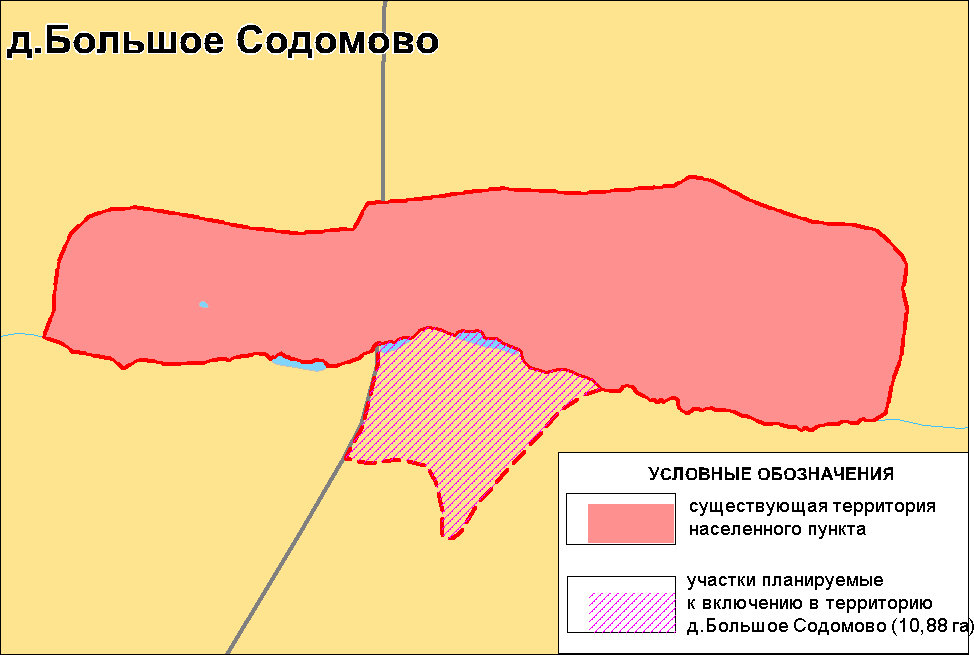 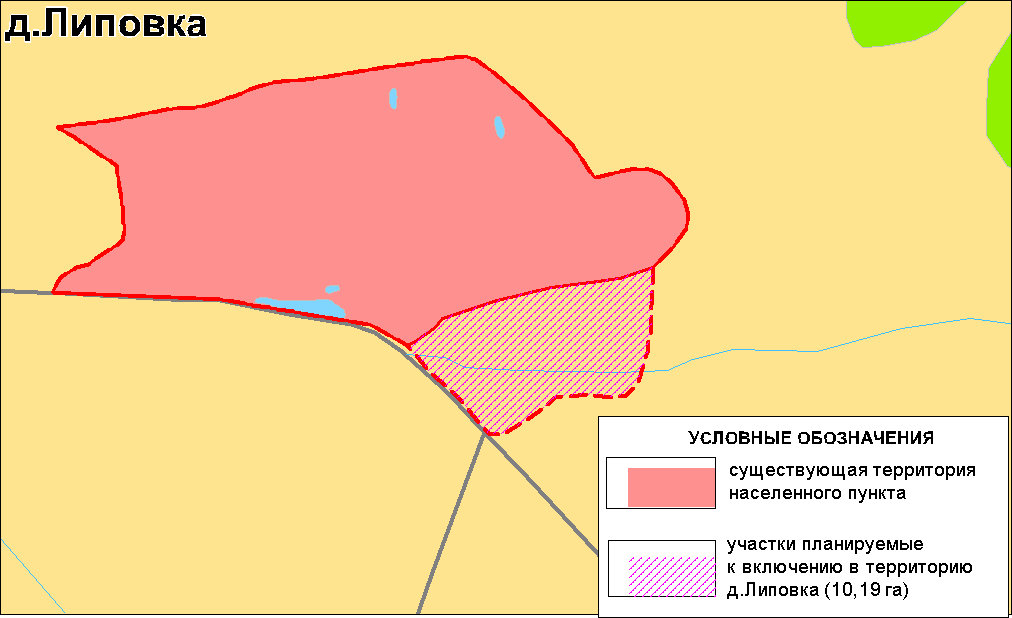 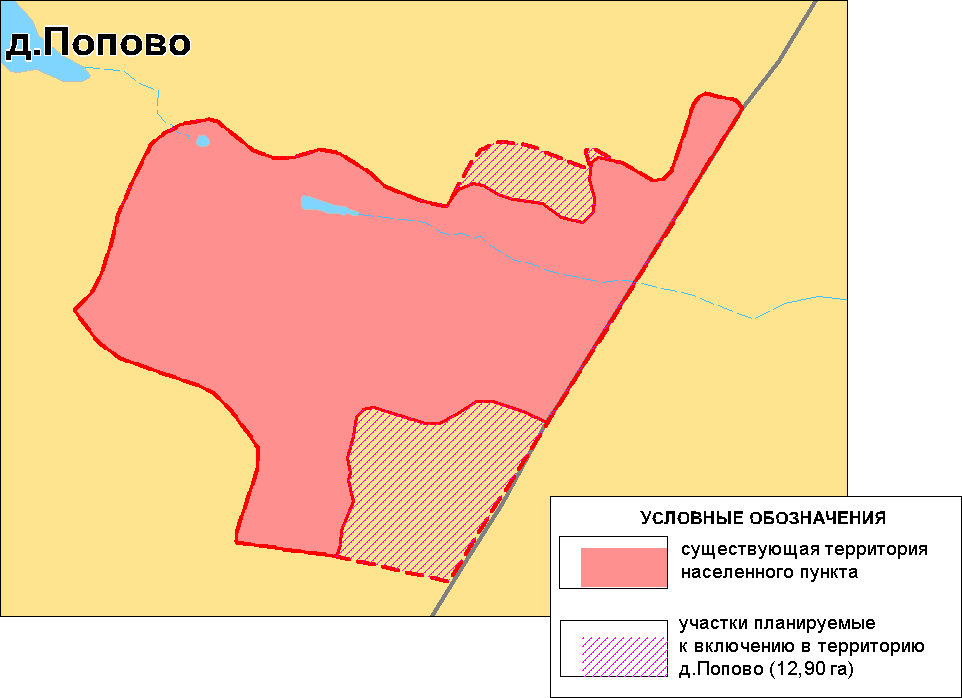 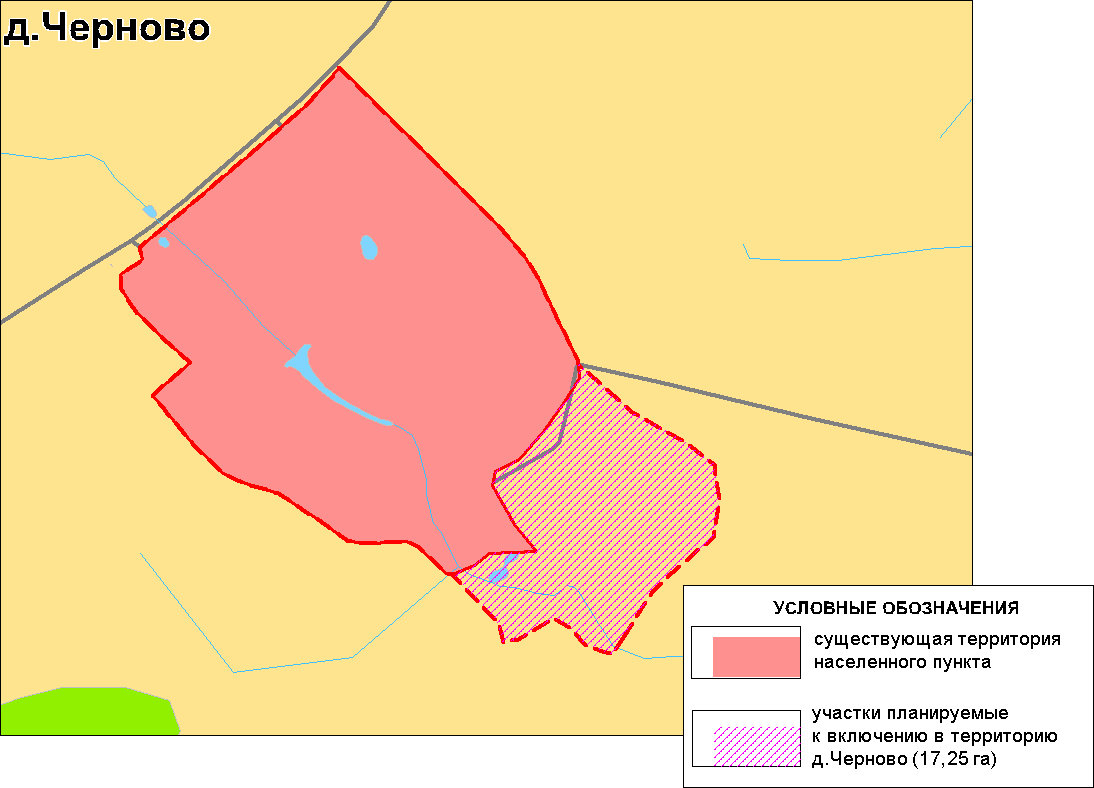 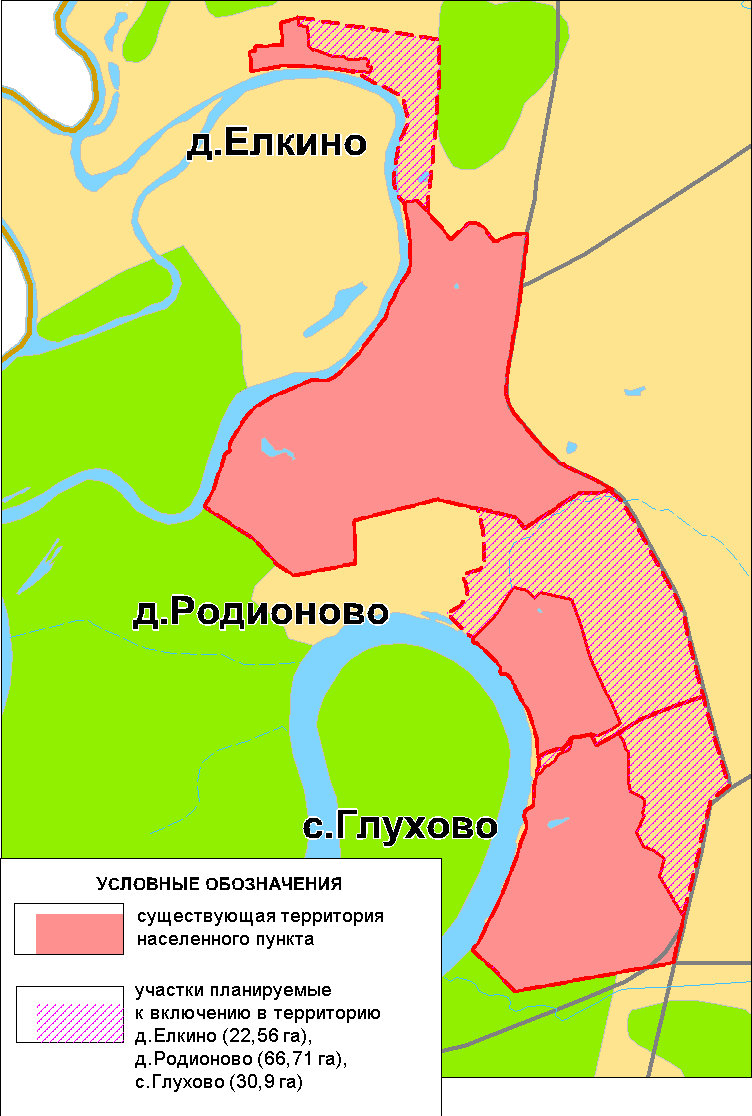 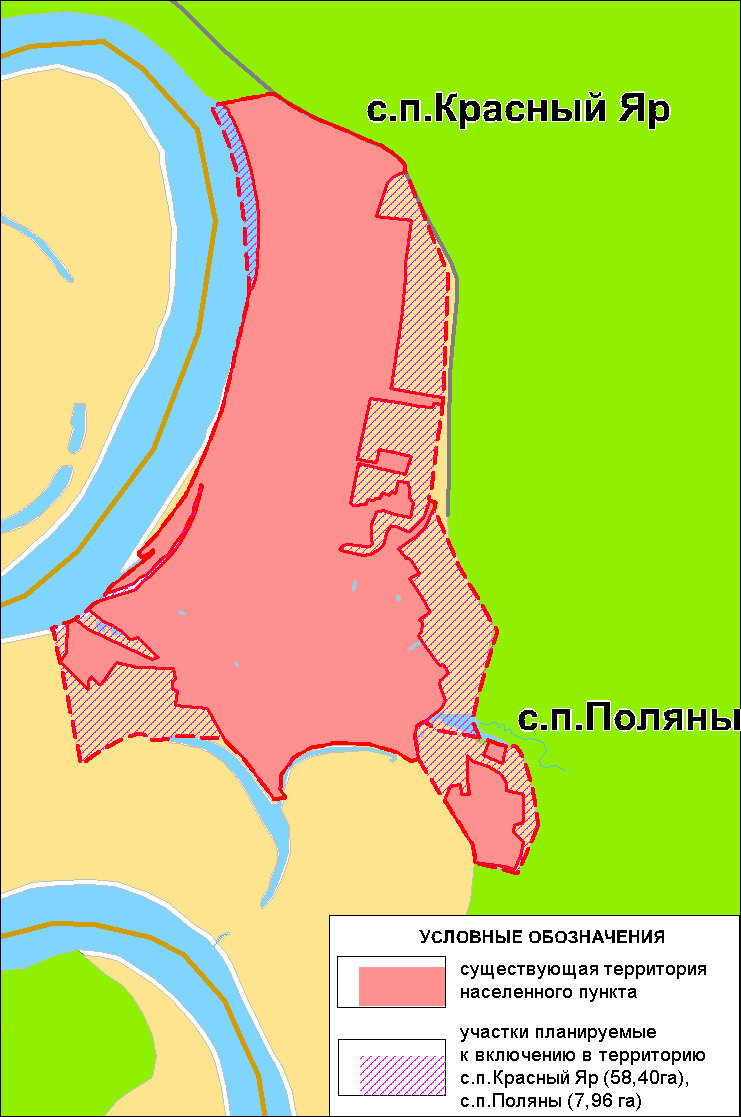 